Paediatric DKA Prescribing Refresher 16/08/19Step 1: Estimating percentage of dehydration Step 2a: Calculate the maintenance fluid requirement using the 'reduced volume' rulesStep 2b: Calculate total hourly volume requirement including plan to replace deficit over 48 hours. You need to subtract resuscitation fluid given that exceeded 20ml/kg.For example if the patient had the maximum 30ml/kg resuscitation fluid they had 10ml/kg exceeding the 20ml/kg cut off so subtract 10ml/kg.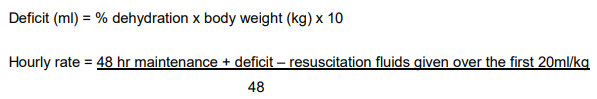 Step 3: Potassium replacementStep 5: InsulinStart soluble insulin at 0.05 - 0.1 units/kg/hr 1 hour after starting IV fluidsAim to reduce the blood glucose no faster than 5mmols/hrStep 6: Re-assesIf BM < 14 change to glucose containing fluidReview pH/ ketones/ BM/ potassium/ renal function/ corrected sodium Severity DKAPercentage of Dehydration pHClinical SignsMild to moderate5%>7.1Dry mucus membranesReduced skin turgorSevere10%< 7.1Sunken eyesShockHypotensionThready rapid pulse WeightFluid Rate <10kg2ml/kg/hour10-40kg1ml/kg/hour>40kg 40ml/hr (fixed rate not per kg)Potassium (mmol/l)KCL concentration<3May need > 20mmol in 500ml – Discuss with HDU3-620mmol in 500ml>6 10mmol in 500ml and repeat, asses urine output ?AKI